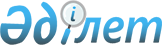 О представителях в Совете Управляющих Европейского Банка Реконструкции и Развития от Республики Казахстан
					
			Утративший силу
			
			
		
					Указ Президента Республики Казахстан от 28 февраля 1997 г. N 3374.
     Утратил силу  Указом Президента РК от 26 апреля 2002 г. N 854 ~U020854



          В соответствии с Указом Президента Республики Казахстан от 25
мая 1993 г. N 1212  
 U931212_ 
  "О членстве Республики Казахстан в 
Европейском Банке Реконструкции и Развития" постановляю:




          1. Освободить Павлова Александра Сергеевича от должности




заместителя Управляющего Европейским Банком Реконструкции и развития
от Республики Казахстан.
     Назначить заместителя Председателя Национального Банка
Республики Казахстан Сайденова Анвара Галимуллаевича заместителем
Управляющего Европейским Банком Реконструкции и Развития от
Республики Казахстан.
     2. Настоящий Указ вступает в силу со дня подписания.
     Президент
     Республики Казахстан
      
      


					© 2012. РГП на ПХВ «Институт законодательства и правовой информации Республики Казахстан» Министерства юстиции Республики Казахстан
				